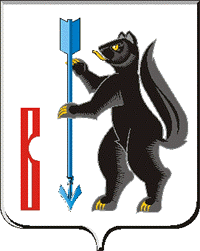 АДМИНИСТРАЦИЯ ГОРОДСКОГО ОКРУГА ВЕРХОТУРСКИЙП О С Т А Н О В Л Е Н И Еот 24.02.2016г. № 128г. Верхотурье  Об утверждении порядка определения размера платы по соглашениюоб установлении сервитута в отношении земельных участков, находящихся в собственности городского округа ВерхотурскийВ соответствии со статьями 274-276 Гражданского кодекса Российской Федерации, Федеральным законом от 6 октября 2003 года  № 131-ФЗ «Об общих принципах организации местного самоуправления в Российской Федерации», в целях реализации подпункта 3 пункта 2 статьи 39.25 Земельного кодекса Российской Федерации, руководствуясь  статьей 26 Устава городского округа Верхотурский, ПОСТАНОВЛЯЮ:1. Утвердить порядок определения размера платы по соглашению об установлении сервитута в отношении земельных участков, находящихся в собственности городского округа Верхотурский (прилагается).2. Опубликовать настоящее постановление в информационном бюллетене «Верхотурская неделя» и разместить на официальном сайте городского округа Верхотурский.3. Контроль исполнения настоящего постановления оставляю за собой.И.о. главы Администрациигородского округа Верхотурский				                     А.В. Храмцов Утвержден:постановлением Администрации городского округа Верхотурский от «24» февраля 2016г. № 128«Об утверждении порядка определения размера платы по соглашению об установлении сервитута в отношении земельных участков, находящихся в собственности городского округа Верхотурский»Порядок определения размера платы по соглашению об установлении сервитута в отношении земельных участков, находящихся в собственности городского округа Верхотурский1. Настоящий порядок устанавливает порядок размера платы по соглашению об установлении сервитута в отношении земельных участков, находящихся в собственности городского округа Верхотурский (далее - размер платы).2. Размер платы рассчитывается Администрацией городского округа Верхотурский в лице комитета по управлению муниципальным имуществом.3. Размер платы по соглашению об установлении сервитута определяется на основании кадастровой стоимости земельного участка и рассчитывается как 0,01 процента кадастровой стоимости земельного участка за каждый год срока действия сервитута.4. Размер платы по соглашению об установлении сервитута, заключенному в отношении земельных участков, находящихся в собственности городского округа Верхотурский и предоставленных в постоянное (бессрочное) пользование, либо в пожизненное наследуемое владение, либо в аренду, может быть определен как разница рыночной стоимости указанных прав на земельный участок до и после установления сервитута, которая определяется независимым оценщиком в соответствии с законодательством Российской Федерации об оценочной деятельности.5. Смена правообладателя земельного участка не является основанием для пересмотра размера платы по соглашению об установлении сервитута, определенного в соответствии с настоящим порядком.6. В случае если сервитут устанавливается в отношении части земельного участка, размер платы по соглашению об установлении сервитута определяется пропорционально площади этой части земельного участка в соответствии с настоящим порядком.7. Установить, что плата по соглашению об установлении сервитута в отношении земельных участков, находящихся в собственности городского округа Верхотурский, вносится в следующие сроки:1) первый годовой платеж или платеж по соглашению, срок которого составляет до одного года, - в течение 30 дней с даты подписания соглашения;2) последующие годовые платежи - в течение тридцати дней с даты начала следующего года действия соглашения.